KATA PENGANTAR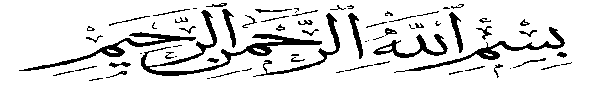 Assalamu’alaikum, Wr, Wb.Syukur alhamdulillah penulis panjatkan puji dan syukur kehadirat Allah S.W.T Yang Maha pengasih dan Maha penyayang yang telah melimpahkan hidayah, inayah, dan rahmat-Nya  sehingga Laporan Tugas Akhir ini yang diberi judul “Pendefinisian Metoda Pengukuran Kecepatan Gerak Pellet Senapan Angin” dapat terselesaikan dengan baik.Meskipun banyak kendala dan rintangan dalam menyelesaikan laporan ini, tetapi berkat bantuan yang diperoleh penulis dari banyak pihak maka penulis dapat menyelesaikan laporan ini. Oleh karena itu dengan segala kerendahan hati, penulis menyampaikan ucapan terimakasih yang sedalam-dalamnya kepada :Allah S.W.T. yang telah memberikan kesehatan, kekuatan dan keteguhan hati hingga Tugas Akhir ini dapat terselesaikan.Bapak dan Ibu beserta keluarga yang telah banyak memberikan bantuan baik materil maupun moril.Bapak Rachmad Hartono, Ir, MT, selaku Dosen Pembimbing I. Terimakasih atas ilmu yang begitu berguna, motivasi yang tak pernah henti, filosofi hidup yang telah diajarkan baik yang tersirat maupun tersurat dan kesabaran serta keikhlasan dalam membimbing penulis.Bapak Sugiharto, Ir, MT, selaku Dosen Pembimbing II. Terimakasih atas semua semangat, ilmu yang telah diberikan, perhatian, kesabaran, saran dan inspirasinya.Seluruh Dosen pengajar Jurusan Teknik Mesin Unversitas Pasundan yang telah memberikan ilmunya.Semua rekan-rekan angkatan 2008 dan keluarga Besar Mahasiswa Teknik Mesin yang telah membantu Tugas Akhir.Rekan-rekan PEOTRO, Kang Syamsul, Kang Ahmad, Kang Agung, dan Kang Nosandi yang telah membantu dalam menyelesaikan Tugas Akhir.Gita martiana yang selalu memberi motivasi.Akhir kata dengan segala kerendahan hati, penulis memohon kepada Allah SWT agar dapat membalas segala kebaikan bagi mereka yang telah membantu, Aamiiin.Wassalamu’alaikum, Wr, Wb.Bandung, Oktober 2012Penulis